3 класс ФГТТема урока: Тональности Ля-мажорЛя-мажор – это тональность, в которой три диеза при ключе (фа, до, соль диезы)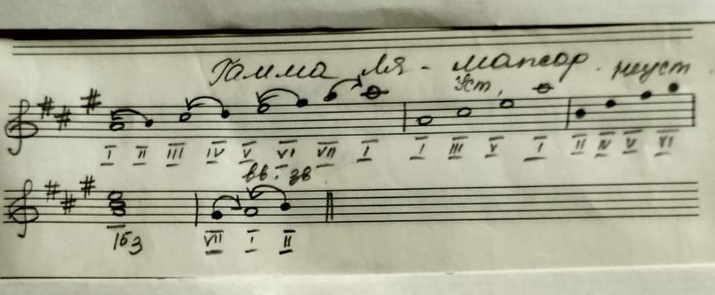 Пример переписать в нотную тетрадь.Задание: 1. Петь гамму Ля-мажор2. Играть разбор этой гаммы.3. № 294 – петь, № 295 – выучить наизусть 4. Рабочая тетрадь страница 15Письменное задание присылайте на адрес podgornova.gv@mail.ru